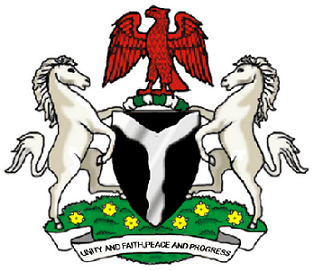 REMARKS BY BOSS MUSTAPHA, SECRETARY TO THE GOVERNMENT OF THE FEDERATION, AT THE VALEDICTORY LECTURE OF RETIRING CORPS MARSHAL OF FRSC, DR. BOBOYE OYEYEMI, MFR,MNI,NPoM, AT THE NATIONAL JUDICIARY INSTITUTE (NJI), JABI, HOLDING ON 21ST JULY, 2022PROTOCOLI am delighted to be part of this valedictory lecture of the outgoing Corps Marshal of FRSC, Dr. Boboye Oyeyemi, MFR, mni, NPoM, which brings an end to an era of meritorious service to the Federal Republic of Nigeria. I am here to salute the exploits of Dr. Oyeyemi during his voyage through the Federal Road Safety Corps.  2.	I am more elated that this valedictory lecture is aimed at elucidating the brief history of the FRSC, the establishment journey of the FRSC, Contemporary Road Safety which involves the best safety approach adopted in line with international best practices of Road Safety Administration and Traffic Management and the Future of Road Safety in Nigeria.3.	There is no gainsaying that the present FRSC administration under the leadership of Dr. Boboye Oyeyemi has achieved landmark progress in the history of the Corps. The unflinching support from the Federal Government was utilized judiciously and converted economically to the establishment of new institutions under the FRSC, building the capacity of its personnel, alignment with international standards, adoption of The Nigeria Road Safety Strategy (NRSS I &II) and Organs which was approved by the Federal Executive Council on 10th December, 2020. Indeed, he is a strategist and a visionary leader.4.	The Establishment of permanent FRSC institutions including the newly commissioned FRSC Command and Staff College is in line with the commitments of the President Muhammadu Buhari-led administration towards continuous support to the FRSC in considering the fact that building the leadership capacity of mid-class officers would enhance potentials within their sphere of influence. 5.	I am therefore highly delighted to be a part of the success story of the outgoing Corps Marshal and reiterate the commitment of President Muhammadu Buhari’s administration to FRSC in achieving a country where Road Traffic Crash results to no death. I also implore for the continued cooperation of all and sundry in advancing road safety and national security through the cross-fertilization of ideas and knowledge sharing on the platform provided by the Federal Road Safety Crops.6.	It is gratifying to note that Dr. Boboye Oyeyemi was among the first set of grassroots pioneer Officers of the Corps who rose to the peak of his career through dedication, hard work, honesty and a quest in learning to effectively discharge leadership responsibilities in Road Safety management.7.	Let me reiterate that today’s event is momentous and significant due to its symbolism and implications on the history of the Corps as a pioneer Officer who rose to the rank of the Corps Marshal with an untainted record throughout his career. This means that gentle and dedicated officers of the Corps have been prepared ahead to take the mantle of leadership from the outgoing Corps Marshal. The commitment, dedication, and disciplinary dispositions of the Corps Marshal are unswerving and a reflection of the underlying ideals on which the FRSC was founded.  It is therefore my belief that the efforts of the founding fathers down to the outgoing CM in promoting the cause of safety on our roads will not be in vain.8.	I sincerely appreciate the commendable efforts of the FRSC Board members, Management and staff of the FRSC and encourage them not to rest on their oars until we collectively create a safe motoring environment for all Nigerians. I also admonish all other para-military to emulate the laudable works of the FRSC so far.9.	At this juncture, I wish to congratulate the CM for a life of dedication and selfless service to the federation for over 35 years. Your name will be written in gold in the annals of the Corps forever as I urge you not to relent in giving back to the Service whenever you are called upon. It is on this note that I charge the remaining members of the Corps to follow suit and sustain the tempo of success recorded by Dr. Boboye Oyeyemi. 10.	Thank you all and remain blessed.